LAMPIRAN 4DOKUMENTASI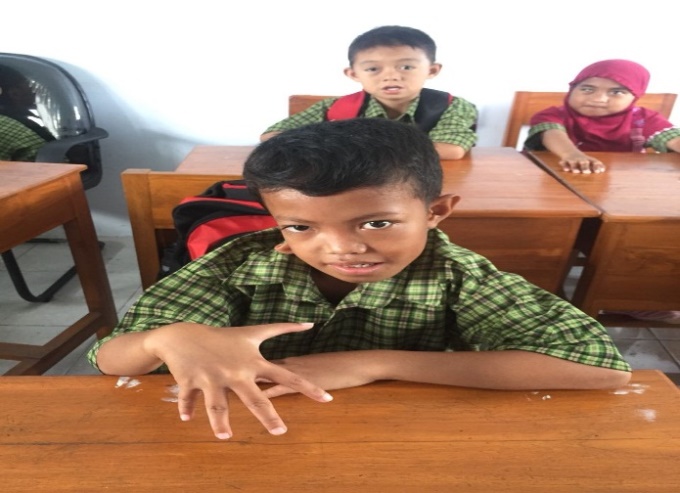 Kondisi anak sebelum pemberian intervensi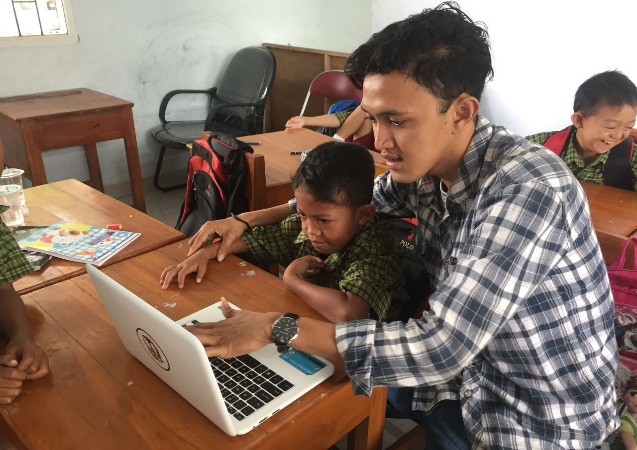 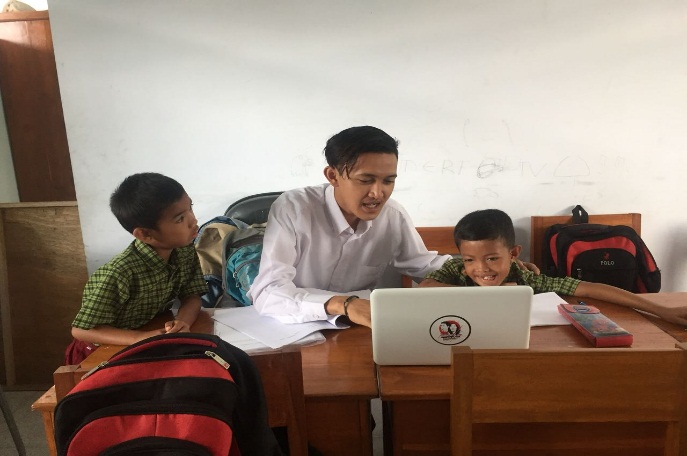 Proses intervensi (B) pada anak.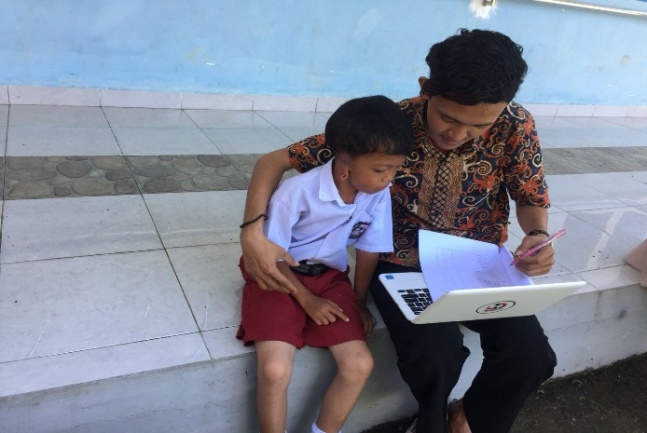 Fase baseline 2 (A2)